CONCEPT BELEIDSPLAN WIJKKERKENRAAD ZUID 2014-2020Hervormde Gemeente Vriezenveendeel uitmakend van de Protestantse Kerk in NederlandOns geloofWijkgemeente Zuid binnen de Hervormde Gemeente Vriezenveen, deel uitmakend van de Protestantse Kerk in Nederland, is een gemeenschap van mensen die zich verbonden weten in het geloof in de God van de Bijbel. Hij is onze Schepper, die Zich door de Bijbel leert kennen als Vader, Zoon en Heilige Geest. Wij geloven dat God Zich kenbaar maakt door de Bijbel, de Heilige Schrift die Hij Zelf heeft doen ontstaan door de inspiratie van zijn Heilige Geest. Hierin openbaart Hij ons zijn wil en zijn Heilsplan voor deze wereld, waarin Jezus Christus zijn Zoon, onze Heer, de centrale rol speelt. Door te proberen de Bijbel op een zo getrouw mogelijke manier toe te passen op de levensvragen van onze tijd, willen we haar de enige bron van onze prediking en leidraad in ons gemeenteleven laten zijn.Vanuit de Bijbelse boodschap geloven wij dat God de Vader vanuit zijn genade en grote liefde voor ons, zijn Zoon Jezus Christus in de wereld heeft gezonden om te lijden en te sterven voor onze zonden. Wij geloven dat Jezus is opgestaan uit de doden, als eersteling, en dat ieder die zich aan Hem en zijn genade toevertrouwt in leven en sterven, met Hem mag opstaan in een nieuw en eeuwig leven.Wij geloven dat God door zijn Heilige Geest dit geloof in ons bouwt, en zo door ons heen wil werken om Hem en elkaar in liefde te dienen. Door de Heilige Geest bouwt God aan zijn Kerk en geeft haar kracht.Onze Missie Als Gemeente van Jezus Christus zien wij ons geroepen om het grote geschenk waarmee de Heer ons heeft gezegend - d.i. verlossing door het bloed van Jezus Christus, het leven in het Koninkrijk van God en de innerlijke vrede die dit met zich meebrengt - te delen met hen die dit nog nooit hebben ontvangen, of niet meer als geschenk ervaren.Dus wij willen:	mensen bij de Heer brengen. Hierbij spelen de ‘werken der barmhartigheid’ een belangrijke rol. Door deze werken brengen wij de Heer ook bij de mensen.	mensen stimuleren om aan hun relatie met de Heer te bouwen;	mensen de ruimte bieden om de Heer te leren kennen;	mensen de ruimte bieden om de Heer te kunnen eren.Dit alles begint al op jonge leeftijd. We willen dus ruim aandacht schenken aan mensen van alle leeftijden.Bij het ten uitvoer brengen van deze missie weten wij ons gesteld binnen een eeuwenlange traditie. Echter, gericht op het doel van onze missie en om antwoord te kunnen geven op de vragen en behoeften van deze tijd, willen wij ons niet beperken tot de grenzen van de binnen de traditie gegeven mogelijkheden.Onze Visie - waar leggen wij de komende jaren de accenten?Wijkgemeente Zuid wil zich op de volgende wijze ontwikkelen.Groei:		aanwas van mensen die zich (opnieuw) door Christus geroepen weten.Toewijding: 		Tot een plaats waar mensen worden opgebouwd tot toegewijde christenen.Lofprijzing: 		Tot een plaats waar God geëerd wordt.Onderwijs: 		Tot een plaats van geloofsonderwijs.Dienstbaarheid:Tot een gemeente die als dienende gemeenschap nadrukkelijk en daarin herkenbaar in de samenleving aanwezig is.Betrokkenheid: 	In dit alles verwachten wij dat de betrokkenheid van onze gemeenteleden zal toenemen tot een steeds sterkere actieve en constructieve participatie.WIJKGEMEENTE ZUID IN 2020Wijkgemeente Zuid kenmerkt zich in 2020 op de volgende wijzen:	Ze is geworden tot een gemeente, waarbinnen de gemeenteleden zich sterker bewust zijn geworden wat het betekent om deel van het Lichaam van Christus te zijn: er is een groeiende betrokkenheid op elkaars welzijn en welstand. Er hebben zich nieuwe vormen van pastoraat ontwikkeld, waarbij een groter accent is komen te liggen op het bouwen aan relaties door een praktisch gerichte vorm van omzien naar elkaar. Gemeenteleden worden ingezet om elkaar ook met praktische hulp te ondersteunen. De WMO-taken (Wet Maatschappelijke Ondersteuning) hebben een duidelijke plaats in het gemeenteleven gekregen. We noemen dit Praktijk Pastoraat.	De missionaire activiteiten zijn vooral gericht op het dorp Aadorp. Hierbij wordt ingezet op het bouwen van relaties, in het bijzonder door middel van Praktijk Pastoraat. Zo is de gemeente vooral ondersteunend en zorggericht aanwezig in Aadorp. Relaties zijn en worden gebouwd met rand- en buitenkerkelijken en bieden mogelijkheden om het evangelie op een natuurlijke manier ter sprake te brengen.	Dit Praktijk-Pastoraat wordt gedragen door een brede (grote) groep gemeenteleden.	Door het doelgericht praktisch werken in Aadorp is het aantal kerkgangers uit Aadorp sterk gestegen. Daarnaast heeft het Praktijk-Pastoraat de betrokkenheid van de gemeenteleden op elkaar en op de kerkgemeenschap vergroot. Dit alles heeft ertoe geleid dat de kerkgang is gegroeid evenals het aantal actief betrokken gemeenteleden. Ook de participatie van gemeenteleden aan de voorbereiding en uitvoering van de erediensten heeft structurele vormen aangenomen.	Verder kenmerkt de gemeente zich door groepsgericht werken. Juist in de kleine groepen liggen de grote kansen. Allerlei groepswerk is gemeengoed geworden in het doordeweekse leven van de gemeenteleden.Wijkgemeente Zuid is bezig zich te ontwikkelen tot een gemeente, waarbinnen de betrokkenheid op elkaar en de wereld, en de concrete invulling daarvan, vanuit de oproep tot liefde die Christus naar ons doet uitgaan, kenmerkend zijn. Vanuit deze sociale betrokkenheid krijgt het uitdragen van het Evangelie een concrete invulling, worden relaties gebouwd en mensen bij Christus gebracht.HOE KOMEN WE DAAR?De belangrijkste basis voor het bouwen aan de gemeente van Christus is ons gebed. “Als de Here het huis niet bouwt, tevergeefs werken de bouwlieden daaraan” wordt ons geleerd in Psalm 127. We ‘komen daar’ alleen in en door de kracht van de Heilige Geest!Daarnaast is het van belang dat in alles wat er georganiseerd wordt heldere en eenvoudige (communicatie-)structuren blijven gewaarborgd.De beleidsstappen zijn onder te verdelen in vier hoofdgroepen.BOUWEN AAN RELATIES:	Om de betrokkenheid van gemeenteleden en rand- en buitenkerkelijken met evangelie en kerk te vergroten, wordt gebruik gemaakt van het bouwen aan relaties. Om deze relaties te bouwen en/of te versterken wordt gebruik gemaakt van intensief pastoraat en praktijk-pastoraat.Elke sectie wordt opgedeeld in kleine eenheden: een straatje of een deel van een straat. In elke eenheid wordt een gezin/persoon - actief lid van de gemeente - aangewezen als ‘steunpunt’. Dit ‘steunpunt’ heeft als taak op de hoogte te blijven van het welzijn en de welstand, als mede behoeften in de straat. Hierbij valt te denken aan geestelijke nood, maar ook aan praktische behoeften: boodschappen voor ouderen, huiselijke klussen, belastingaangifte, vervoer, een verwaarloosde tuin, enzovoorts. Indien een steunpunt dit niet binnen de eigen straat kan oplossen, neemt hij/zij contact op met de Steunpunt Coördinator. De Steunpunt Coördinator heeft de contactgegevens van alle steunpunten. Indien een behoefte binnenkomt, wordt dit doorgegeven aan alle steunpunten met de vraag wie iemand in de straat heeft die aan deze behoefte kan voldoen.Door deze manier van werken zullen in de loop der tijd vele natuurlijke relaties ontstaan tussen gemeenteleden onderling en gemeenteleden en buitenkerkelijken. Daarnaast wordt er gaandeweg gebouwd aan een talenten- en competentiebank.Voor sommige werkzaamheden kan een vaste groep vrijwilligers worden samengesteld. Te denken valt aan klusploeg, tuinploeg.Daarnaast moet gekeken worden naar specifieke taken en mogelijkheden voor kinderen en jongeren. Hierin krijgt de jeugddiaconie een belangrijke plaats. Kinderen wordt op deze manier geleerd dat leven ook bestaat uit dienstbaarheid.Ook kan er een email-bestand worden opgebouwd, met behulp waarvan gebedspunten, activiteiten van de gemeente e.d. onder de aandacht van de hele gemeente kunnen worden gebracht.Dit alles vraagt van veel gemeenteleden een beperkte inzet. Pastoraat en Praktijk-Pastoraat gaan op een natuurlijke wijze hand in hand.	Het jeugdwerk in Aadorp wordt geïntensiveerd. Hiervoor wordt de samenwerking met CBS De Rank vergroot en wordt gebruik gemaakt van de kennis, relaties en ervaring van JV Psalm 119:9 en Reflection. Reeds actieve jongeren wordt gevraagd gebruik te maken van hun relaties, om andere (buiten- of randkerkelijke) jongeren te benaderen en uit te nodigen.	Er worden ontmoetingsgroepen opgezet, voor mensen in bepaalde levensfasen of levenssituaties: bijv. koffieochtenden, laagdrempelig en vrijblijvend.	Sociale media spelen tegenwoordig een belangrijke rol in het opzetten van relaties en netwerken. Hiervan maakt ook de gemeente gebruik. Te denken valt aan een Facebook pagina voor Wijkgemeente Zuid. Allerlei activiteiten kunnen hierop worden gepost.BEKENDHEID VERGROTEN:	Om de bekendheid van gemeentelijke activiteiten en het aanbod van Praktijk-Pastoraat te vergroten, wordt gebruik gemaakt van een eigen afdeling op de website van Hervormd Vriezenveen.	Daarnaast wordt, zoals hierboven vermeld, gebruik gemaakt van een Facebook pagina.	Verder zal jaarlijks een aantal (seculiere) activiteiten worden georganiseerd in en rond de kerk. Te denken valt aan: rommelmarkt, concert, biblegames, fancyfair, enz.)GEESTELIJKE TOERUSTING:	Gespreks- en bijbelgroepen organiseren, waaronder Alpha,  GGG’s, enz.	Voor de geestelijke groei en enthousiasme van groepsleiders en ambtsdragers, is het van belang ze regelmatig toerusting aan te bieden. Hiervoor kan tevens gebruik gemaakt worden van bestaande cursussen (bijv. JOP).EREDIENSTEN:	Het is belangrijk dat de verkondiging tijdens de erediensten aansluit bij de leefwereld van de hoorders.  Te denken valt aan het opzetten van een preek-voorbereidingsgroep om op regelmatige basis de predikant te helpen bij het voorbereiden van de zondagse verkondiging. De groep bestaat uit gemeenteleden die zich daarvoor hebben opgegeven en komt dan op een doordeweekse morgen bij elkaar om samen met de predikant de verkondiging (deels) voor te bereiden. Op die manier wordt de predikant voorzien van thema’s die leven in de gemeente, en visies en gevoelens m.b.t. dit thema, die hem kunnen helpen om aansluiting te vinden bij de hoorders.	Het aanbod aan erediensten kent een rijke variatie. We blijven er op letten, dat het aantal “gewone” erediensten niet ondergesneeuwd raakt.	Er komt meer ruimte voor het persoonlijke getuigenis van gemeenteleden.	In de kerk komt een gedenkplaat voor de nieuwe doopleden, in dezelfde stijl, waarop nu de kruisjes worden gehangen.	Het gebed speelt een heel belangrijke rol:- Er komt een Voorbedeboek in de hal te liggen, waarin gemeenteleden voor de dienst hun aanvraag voor een voorbede kunnen schrijven. Daar wordt tijdens de ‘dienst der gebeden’ aandacht aan geschonken.- In de loop der tijd zal meer aandacht worden geschonken aan de gebedsdiensten van heelwording en vrijmaking (Genezing en Bevrijding). Hoe deze vormen van gebedspastoraat in de gemeente aan de orde komen, zal intensief worden besproken.- Er komt een gebedsteam (of meerdere) die bidden voorafgaand aan de dienst, dan wel na afloop met gemeenteleden die om persoonlijk gebed vragen. Een zgn. ‘ministry-team’.-.-.-.-.-.-.-Ik droom van een gemeente,waarin het evangelie zo verkondigd wordt,dat het mensen helpt om te leven,waarin de mensen zo enthousiast worden door de boodschap van Jezus,dat zij anderen erover vertellen,waarin mensen het evangelie geloven,omdat zij antwoord vinden op hun zoeken en hun vragen.Ik droom van een gemeente,waarin iedereen met iedereen spreekt,waarin conflicten worden opgelost,waarin moedelozen een open oor vinden,waarin verdrietigen getroost worden eneenzamen vreugde vinden,waarin er niemand is die niet begrepen wordt,waarin eenieder zich verheugt erbij te horen.Ik geloof in deze droom.Hij helpt mij me in te zetten in een gemeente,opdat zij levendig wordt,en waarin de Geest van Jezus leeft!Sören Kierkegaard (1813-1855)---Idee: Uitleg en aftrap van het nieuwe beleid zou plaats kunnen hebben op een gemeenteavond in de Aakerk - of op een gemeentezondag - waarin het plan wordt voorgelegd en besproken met de gemeente. Goede ideeën kunnen dan nog worden verwerkt en de avond wordt gebruikt om draagvlak te creëren. 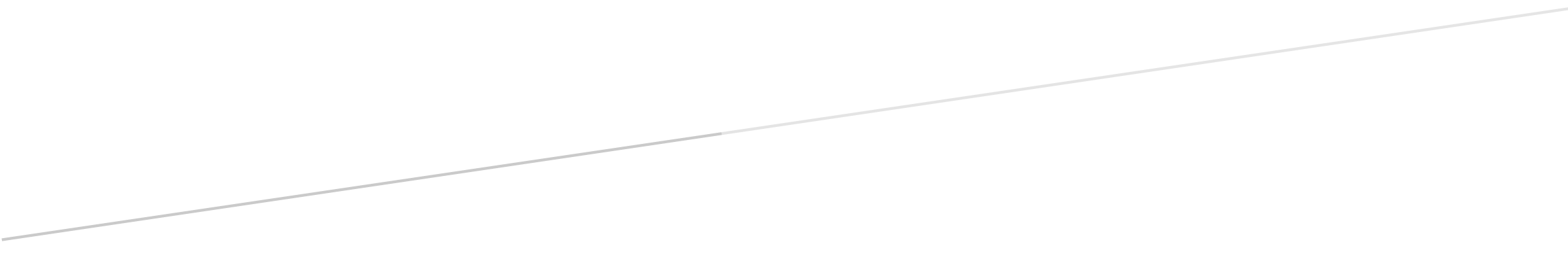 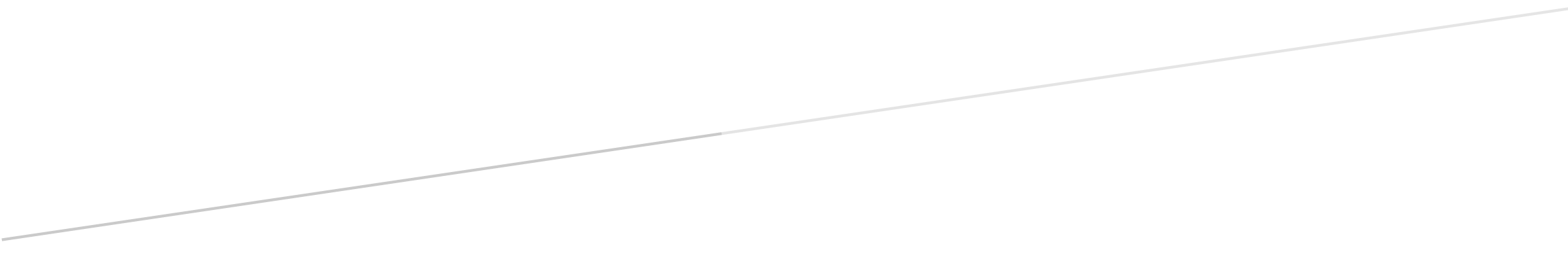 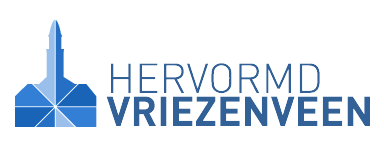 